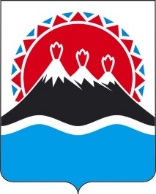 МИНИСТЕРСТВО СЕЛЬСКОГО ХОЗЯЙСТВА, ПИЩЕВОЙ И ПЕРЕРАБАТЫВАЮЩЕЙ ПРОМЫШЛЕННОСТИ КАМЧАТСКОГО КРАЯПРИКАЗО внесении изменений в приказ Министерства сельского хозяйства, пищевой и перерабатывающей промышленности Камчатского края от 19.05.2023 № 21-Н «О мерах по реализации мероприятий, направленных на улучшение жилищных условий граждан, проживающих на сельских территориях Камчатского края»ПРИКАЗЫВАЮ:1. Внести в приказ Министерства сельского хозяйства, пищевой и перерабатывающей промышленности Камчатского края от 19.05.2023 № 21-Н «О мерах по реализации мероприятий, направленных на улучшение жилищных условий граждан, проживающих на сельских территориях Камчатского края» следующие изменения:1) часть 1 изложить в следующей редакции:«3. Утвердить Порядок формирования, утверждения и изменения списков граждан, проживающих на сельских территориях, территориях опорных населенных пунктом, – получателей жилья по договорам найма жилых помещений согласно приложению 3 к настоящему приказу.»;  2) приложение 1 изложить в редакции согласно приложению 1 к настоящему приказу;3) приложение 2 изложить в редакции согласно приложению 2 к настоящему приказу;4) приложение 3 изложить в редакции согласно приложению 3 к настоящему приказу.2. Настоящий приказ вступает в силу после дня его официального опубликования.Приложение 1 к приказу Министерства сельского хозяйства, пищевой и перерабатывающей промышленности Камчатского края Порядокформирования, утверждения и изменения списков участников мероприятий по улучшению жилищных условий граждан, проживающих на сельских территориях, – получателей социальных выплат на строительство (приобретение) жилья на сельских территориях1. Настоящий Порядок разработан в соответствии с Положением о предоставлении социальных выплат на строительство (приобретение) жилья гражданам, проживающим на сельских территориях, являющимся приложением № 1 к Правилам предоставления и распределения субсидий из федерального бюджета бюджетам субъектов Российской Федерации на развитие жилищного строительства на сельских территориях и повышение уровня благоустройства домовладений, утвержденным приложением № 3 к государственной программе Российской Федерации «Комплексное развитие сельских территорий», утвержденной постановлением Правительства Российской Федерации от 31.05.2019 № 696 (далее соответственно – Положение, Государственная программа), в рамках реализации регионального проекта «Обеспечение жильем молодых семей и граждан, проживающих в сельской местности» государственной программы Камчатского края «Комплексное развитие сельских территорий Камчатского края», утвержденной постановлением Правительства Камчатского края от 29.12.2023 № 722-П (далее – Региональный проект), и определяет правила формирования, утверждения и изменения сводного списка участников мероприятий по улучшению жилищных условий граждан, проживающих на сельских территориях, – получателей социальных выплат (далее соответственно – сводный список, участники мероприятия, социальная выплата) на очередной финансовый год и плановый период.2. Органом, уполномоченным на предоставление гражданам социальных выплат, является Министерство сельского хозяйства, пищевой и перерабатывающей промышленности Камчатского края (далее – Министерство).3. Граждане, соответствующие требованиям, установленным пунктом 5 Положения, в целях получение социальной выплаты представляют в органы местного самоуправления муниципальных образований в Камчатском крае (далее – органы местного самоуправления) по месту жительства (пребывания) заявление о включении в состав участников мероприятий по улучшению жилищных условий граждан, проживающих на сельских территориях (далее – заявление) по форме согласно приложению 1 к настоящему Порядку, с приложением следующих документов:1) для граждан, постоянно проживающих на сельских территориях, при условии, что трудовая или предпринимательская деятельность должна осуществляться гражданином непрерывно в организациях одной из сферы деятельности в течение не менее одного года на дату включения в сводный список:а) копий документов, удостоверяющих личность заявителя и членов его семьи;б) копий документов, подтверждающих родственные отношения между лицами, указанными в заявлении в качестве членов семьи;в) копий документов, подтверждающих регистрацию по месту жительства гражданина и членов его семьи;г) копий документов, подтверждающих наличие у заявителя и (или) членов его семьи собственных и (или) заемных средств в размере не менее 30 процентов расчетной стоимости строительства (приобретения) жилья, определяемой в соответствии с пунктом 15 Положения, а также при необходимости право заявителя (лица, состоящего в зарегистрированном браке с заявителем) на получение материнского (семейного) капитала. Перечень таких документов установлен частью 4 настоящего Порядка;д) документа, подтверждающего признание гражданина нуждающимся в улучшении жилищных условий;е) копии трудовой книжки (копии трудовых договоров), или информации о трудовой деятельности в соответствии со сведениями о трудовой деятельности, предусмотренными статьей 661 Трудового кодекса Российской Федерации, в распечатанном виде либо в электронной форме с цифровой подписью для работающих по трудовым договорам, или копии документов, содержащих сведения о государственной регистрации физического лица и в качестве индивидуального предпринимателя либо индивидуального предпринимателя – главы крестьянского (фермерского) хозяйства согласно части 9 настоящего Порядка;ж) копий документов, подтверждающих среднее профессиональное или высшее образование по укрупненной группе профессий, специальностей и направлений подготовки «Ветеринария и зоотехника» (для граждан, осуществляющих ветеринарную деятельность для сельскохозяйственных животных);з) согласия заявителя и членов его семьи (или их законных представителей) на передачу и обработку персональных данных в соответствии с законодательством Российской Федерации;2) для граждан, изъявивших желание постоянно проживать на сельских территориях:а) копий документов, удостоверяющих личность заявителя и членов его семьи;б) копий документов, подтверждающих родственные отношения между лицами, указанными в заявлении в качестве членов семьи;в) копий документов, подтверждающих регистрацию по месту пребывания в соответствии с законодательством Российской Федерации на сельских территориях в границах соответствующего муниципального района (городского поселения, муниципального округа, городского округа), на которые гражданин изъявил желание переехать на постоянное место жительства;г) копий документов, подтверждающих наличие у заявителя и (или) членов его семьи собственных и (или) заемных средств в размере не менее 30 процентов расчетной стоимости строительства (приобретения) жилья, определяемой в соответствии с пунктом 15 Положения, а также при необходимости право заявителя (лица, состоящего в зарегистрированном браке с заявителем) на получение материнского (семейного) капитала. Перечень таких документов установлен частью 4 настоящего Порядка;д) копий документов, подтверждающих проживание на сельских территориях в границах соответствующего муниципального района (городского поселения, муниципального округа, городского округа), в который гражданин изъявил желание переехать на постоянное место жительства, на условиях найма, аренды, безвозмездного пользования либо на иных основаниях, предусмотренных законодательством Российской Федерации;е) копии трудовой книжки (копии трудовых договоров), или информацию о трудовой деятельности в соответствии со сведениями о трудовой деятельности, предусмотренными статьей 661 Трудового кодекса Российской Федерации в распечатанном виде либо в электронной форме с цифровой подписью для работающих по трудовым договорам, или копии документов, содержащих сведения о государственной регистрации физического лица в качестве индивидуального предпринимателя либо индивидуального предпринимателя – главы крестьянского (фермерского) хозяйства согласно части 9 настоящего Порядка;ж) копий документов, подтверждающих среднее профессиональное или высшее образование по укрупненной группе профессий, специальностей и направлений подготовки «Ветеринария и зоотехния» (для граждан, осуществляющих ветеринарную деятельность для сельскохозяйственных животных);з) копий документов либо сведений, подтверждающих отсутствие в собственности жилого помещения (жилого дома) на сельских территориях в границах муниципального района (городского поселения, муниципального округа, городского округа), на которые гражданин изъявил желание переехать на постоянное место жительства;и) согласия заявителя и членов его семьи (или их законных представителей) на передачу и обработку персональных данных в соответствии с законодательством Российской Федерации;3) для граждан, изъявивших желание улучшить жилищные условия путем приобретения жилого помещения в качестве документов, подтверждающих стоимость приобретаемого жилья, предоставляется копия предварительного договора купли-продажи жилого дома (жилого помещения), планируемого к приобретению, с приложением заключения комиссии, созданной органом местного самоуправления, о соответствии жилого помещения требованиям, указанным подпунктах «а» и «б» пункта 10 Положения.4) для граждан, изъявивших желание улучшить жилищные условия путем строительства индивидуального жилого дома документы, содержащие уведомление о планируемом строительстве жилья согласно части 5 настоящего Порядка и документы, подтверждающие стоимость жилья, планируемого к строительству согласно частям 6 и 7 настоящего Порядка; 5) для граждан, изъявивших желание улучшить жилищные условия путем строительства (приобретения) жилья с привлечением жилищного кредита (займа), в том числе ипотечного:а) копия кредитного договора на предоставление гражданину ипотечного жилищного кредита (займа) на строительство (приобретение) жилья;б) справка кредитной организации (заимодавца), предоставившей гражданину кредит (заем), об остатке суммы основного долга и остатке задолженности по выплате процентов за пользование кредитом (займом);в) документы, подтверждающие право собственности на жилое помещение с приложением заключения комиссии, созданной органом местного самоуправления, о соответствии жилого помещения требованиям, указанным подпунктах «а» и «б» пункта 10 Положения.4. В целях подтверждения наличия у заявителя и (или) членов его семьи собственных и (или) заемных средств в размере не менее 30 процентов расчетной стоимости строительства (приобретения) жилья и (или) права заявителя (лица, состоящего в зарегистрированном браке с заявителем) на получение материнского (семейного) капитала, граждане, проживающие на сельских территориях, изъявившие желание улучшить жилищные условия с использованием социальной выплаты, представляют один или несколько из указанных документов:1) справка (выписка) из лицевого счета заявителя, открытого в кредитной организации, о наличии средств на счетах заявителя на текущую дату;2) копия государственного сертификата на материнский (семейный) капитал вместе со справкой, выданной Пенсионным фондом Российской Федерации или его территориального органа, об остатках средств материнского (семейного) капитала на текущую дату;3) расписка о получении продавцом от заявителя денежных средств в счет оплаты продаваемого жилого дома (помещения);4) копия договора долевого участия в строительстве многоквартирного жилого дома, в котором заявитель является участником долевого строительства, оформленного в соответствии с требованиями Федерального закона от 30.12.2004 № 214-ФЗ «Об участии в долевом строительстве многоквартирных домов и иных объектов недвижимости и о внесении изменений в некоторые законодательные акты Российской Федерации», вместе со справкой о внесенной сумме платежа за жилое помещение и об оставшейся сумме платежа, необходимой для приобретения заявителем права собственности на жилое помещение при участии их в долевом строительстве многоквартирного жилого дома в сельской местности;5) копия документа кредитора (заимодавца) о возможном получении заявителем кредита (займа) в целях строительства (приобретения) жилья с указанием его размера и срока;6) справка (решение) кредитной организации о предоставлении ипотечного жилищного кредита (займа) заявителю с указанием размера и срока его предоставления. В качестве заемных средств не могут быть использованы средства жилищных (ипотечных) кредитов (займов), по которым в рамках государственной программы Российской Федерации «Комплексное развитие сельских территорий» предоставляется субсидия из федерального бюджета российским кредитным организациям и акционерному обществу «ДОМ.РФ» на возмещение недополученных доходов кредитных организаций, акционерного общества «ДОМ.РФ»;7) копии документов, подтверждающих оплату и получение материалов и оборудования для строительства жилого дома собственными силами заявителя;8) копия документа, содержащего обязательство работодателя предоставить заявителю заем на строительство или приобретение жилья;9) отчет об оценке объекта незавершенного жилищного строительства, подготовленный в соответствии с требованиями Федерального закона от 29.07.1998 № 135-ФЗ «Об оценочной деятельности в Российской Федерации» (далее – Федеральный закон от 29.07.1998 № 135-ФЗ).5. В качестве документов, содержащих уведомление о планируемом строительстве жилья, представляются копии:1) разрешения на строительство жилого дома, выданного до вступления в силу статьи 511 Градостроительного кодекса Российской Федерации, или уведомления о соответствии указанных в уведомлении о планируемых строительстве или реконструкции объекта индивидуального жилищного строительства параметров объекта индивидуального жилищного строительства установленным параметрам и допустимости размещения объекта индивидуального жилищного строительства на земельном участке;2) выписки из Единого государственного реестра недвижимости о правах на земельный участок, на котором планируется осуществить индивидуальное жилищное строительство (завершить ранее начатое строительство), подтверждающей право собственности на такой земельный участок или право постоянного (бессрочного) пользования, или право пожизненного наследуемого владения заявителя и (или) членов семьи заявителя таким земельным участком, или право аренды такого земельного участка, находящегося в муниципальной собственности, с приложением копии договора аренды.6. В качестве документов, подтверждающих стоимость жилья, планируемого к строительству, представляются копии:1) в случае строительства жилого дома подрядным способом:а) предварительного либо основного договора подряда на строительство жилого дома с приложением проектно-сметной документации на строительство жилого дома и (или) локального сметного расчета, в ценах текущего года; б) договора на подключение (технологическое присоединение) к сетям инженерно-технического обеспечения (в случае подключения);2) в случае строительства жилого дома собственными силами:а) проектно-сметной документации на строительство жилого дома и (или) локального сметного расчета, в ценах текущего года; б) договора купли-продажи материалов и (или) оборудования для строительства жилого дома, а также документов, подтверждающих оплату и получение материалов и (или) оборудования для строительства жилого дома;в) договора на подключение (технологическое присоединение) к сетям инженерно-технического обеспечения (в случае подключения);3) в случае участия заявителя в долевом строительстве многоквартирного жилого дома – договора участия в долевом строительстве многоквартирного жилого дома, заключенного в соответствии с требованиями Федерального закона от 30.12.2004 № 214-ФЗ «Об участии в долевом строительстве многоквартирных домов и иных объектов недвижимости и о внесении изменений в некоторые законодательные акты Российской Федерации»;4) в случае завершения ранее начатого строительства жилого дома:а) справка о стоимости жилого дома, строительство которого не завершено, которая оформленная органом местного самоуправления в соответствии с частью 7 настоящего Порядка;б) отчет об оценке объекта незавершенного жилищного строительства, подготовленный в соответствии с требованиями Федерального закона от 29.07.1998 № 135-ФЗ;в) платежные поручения, приходно-кассовые ордера об оплате по договору строительного подряда.7. Для получения справки о стоимости жилого дома, строительство которого не завершено, заявитель представляет в орган местного самоуправления:1) заявление о выдаче справки о стоимости жилого дома, строительство которого не завершено, в свободной форме; 2) договор подряда на выполненные работы, предварительного либо основного договора подряда на завершение строительства жилого дома с приложением проектно-сметной документации на завершение строительства жилого дома и (или) локального сметного расчета, в ценах текущего года (в случае строительства жилого дома подрядным способом);3) проектно-сметную документацию на завершение строительства жилого дома и (или) локального сметного расчета, в ценах текущего года (в случае строительства жилого дома собственными силами);4) договор на подключение (технологическое присоединение) к сетям инженерно-технического обеспечения (в случае подключения).8. В течении 10 рабочих дней органы местного самоуправления со дня получения заявления о выдаче справки о стоимости жилого дома, строительство которого не завершено и документов, указанных в части 7 настоящего Порядка:1) определяют стоимость завершения ранее начатого строительства жилого дома как разницу между сметной стоимостью строительства жилого дома и объемом выполненных работ;2) формируют справку о стоимости жилого дома, строительство которого не завершено.   9. В качестве документов, подтверждающих фактическое осуществление предпринимательской деятельности на сельских территориях, представляется следующие документы: 1) выписка из Единого государственного реестра индивидуальных предпринимателей;2) сведения о деятельности индивидуального предпринимателя по форме федерального статистического наблюдения № 1-ИП «Сведения о деятельности индивидуального предпринимателя».10. Документ, предусмотренный пунктом 1 части 9 настоящего Порядка, представляется гражданином по собственной инициативе.В случае непредставления документа, предусмотренного пунктом 1 части 9 настоящего Порядка, гражданином по собственной инициативе орган местного самоуправления получает соответствующие сведения в порядке межведомственного взаимодействия.11. Документы, указанные в частях 3–4, 6, 7 и 9 настоящего Порядка, не должны быть выданы либо заверены ранее 30 календарных дней на момент подачи документов в Министерство.12. Документы, предусмотренные частью 9 настоящего Порядка, должны быть получены не ранее чем за 10 календарных дней до даты представления их в органы местного самоуправления.13. Документы по проектно-сметной документации и (или) локального сметного расчета на строительство индивидуального дома могут быть выданы ранее 30 календарных дней на момент подачи документов в органы местного самоуправления.14. Копии документов, указанных в частях 3–4, 6, 7 и 9 настоящего Порядка предоставляются вместе с оригиналами для удостоверения их идентичности (о чем делается отметка лицом, осуществляющим прием документов) либо должны быть заверены в установленном законодательством Российской Федерации порядке.15. Строительство (приобретение) жилого помещения (жилого дома) в границах зон с особыми условиями использования территорий, в случае если строительство жилья в таких зонах запрещено, не допускается.16. Соответствие жилого помещения требованиям, указанным подпунктах «а» и «б» пункта 10 Положения, устанавливается комиссией, созданной органом местного самоуправления, в соответствии с постановлением Правительства Российской Федерации от 28.01.2006 № 47 «Об утверждении положения о признании помещения жилым помещением, жилого помещения непригодным для проживания и многоквартирного дома аварийным и подлежащим сносу или реконструкции садового дома жилым домом и жилого дома садовым домом».17. Органы местного самоуправления регистрируют заявления в день их поступления, с указанием времени.18. В течении 10 рабочих дней органы местного самоуправления проверяют правильность оформления документов, представленных заявителем, и достоверность содержащихся в них сведений, формируют списки граждан, изъявивших желание улучшить жилищные условия с использованием социальных выплат в рамках Государственной программы (далее – списки) на очередной финансовый год и плановый период (отдельно на каждый год) по форме согласно приложению 2 к настоящему Порядку, учитывая хронологическую последовательность по дате подачи заявлений заявителями и очередность, указанную в пункте 7 Положения.19. Порядок формирования списков утверждается нормативными правовыми актами органов местного самоуправления, включающими в себя:1) организацию и проведение процедуры признания граждан, постоянно проживающих (зарегистрированных) по месту жительства, нуждающихся в улучшении жилищных условий;2) организацию и проведение процедуры принятия решения об учете граждан, изъявивших желание постоянно проживать на сельских территориях;3) организацию, проведение и сроки проверки (актуализации) документов граждан, подлежащих включению в списки, а также включенных в них на ежегодной основе.20. При выявлении недостоверной информации, содержащейся в документах, представленных заявителями, органы местного самоуправления в течение 5 рабочих дней со дня выявления недостоверной или представленной не в полном объеме информации возвращают документы гражданам, с указанием причин их возврата.21. После устранения нарушений, послуживших основанием для возврата заявления с документами, заявитель вправе повторно обратиться в органы местного самоуправления для получения социальной выплаты, при этом датой подачи заявления считается дата повторного обращения. 22. В срок до 1 июля года, предшествующего очередному финансовому году органы местного самоуправления, направляют в Министерство списки с приложением сведений о привлечении средств местных бюджетов для этих целей.23. Распределение лимитов бюджетных обязательств на получение социальных выплат гражданам осуществляется Министерством между муниципальными образованиями Камчатского края, по результатам решения рабочей группы, состав которой утверждается приказом Министерства.24. Определение размера социальной выплаты производится Министерством в соответствии с пунктами 15–18 Положения, но не менее одной социальной выплаты на каждое муниципальное образование в Камчатском крае.Министерство на основании решения рабочей группы вправе перераспределить между муниципальными образованиями в Камчатском крае ранее доведенные лимиты бюджетных обязательств муниципальным образованиям при условиях:  1) не представлены до 1 апреля текущего финансового года в Министерство документы согласно части 3 настоящего Порядка;2) наличие 2-х и более отказов граждан от участия в мероприятии по улучшению жилищных условий граждан, проживающих на сельских территориях в текущем финансовом году.     25. В срок до 20 июля года, предшествующего очередному финансовому году Министерство на основании представленных органами местного самоуправления списков, утверждает сводный список по форме, согласно приложению 3 к настоящему Порядку, и формирует сводный список на плановый период, а также в течении 5 рабочих дней письменно уведомляет органы местного самоуправления о принятом решении для доведения данной информации до граждан. 26. Органы местного самоуправления в течении 5 рабочих дней со дня получения уведомления от Министерства письменно уведомляют граждан о включении их в сводный список.27. Сводный список формируется по дате поступления заявлений в органы местного самоуправления и в разрезе муниципальных образований в Камчатском крае, учитывая хронологическую последовательность по дате подачи заявлений заявителями и очередность, указанную в пункте 7 Положения.Заявления, поступившие в один день, учитываются в сводном списке в планируемом году в алфавитном порядке по фамилии заявителя.28. Изменения в сводный список вносятся Министерством в следующих случаях:1) подача гражданином заявления об исключении из сводного списка;2) поступление в Министерство документов либо сведений о несоблюдении гражданином условий, предусмотренных пунктом 5 Положения;3) выезд гражданина за пределы Камчатского края на постоянное место жительства;4) отказа гражданина от частичного предоставления социальной выплаты;5) смерть гражданина;6) изменение размера субсидий, предоставляемых из федерального и (или) краевого бюджетов на реализацию мероприятий Государственной программы, а также Подпрограммы.29. В случаях, предусмотренных пунктами 1–5 части 28 настоящего Порядка, Министерство исключает гражданина из сводного списка в течение 10 рабочих дней со дня получения документов либо сведений, подтверждающих возникновение указанных случаев.30. В случае, указанном в пункте 6 части 28 настоящего Порядка, Министерство в течение 10 рабочих дней со дня принятия соответствующего решения вносит дополнения в сводный список. Дополнения в сводный список вносятся с учетом даты подачи заявлений гражданами.31. Министерство в течение 5 рабочих дней со дня внесения изменений в сводный список, указанных в пунктах 1–4 и 6 части 28 настоящего Порядка, письменно уведомляет органы местного самоуправления о принятом решении для доведения данной информации до граждан.32. Органы местного самоуправления в течении 5 рабочих дней со дня получения уведомления от Министерства письменно уведомляют граждан о внесении изменений в сводный список.33. Включение граждан в сводный список в случае высвобождения бюджетных средств производится Министерством в порядке очередности, установленной пунктами 7 и 8 Положения, в течение 5 рабочих дней со дня высвобождения бюджетных средств.Если остаток бюджетных средств окажется недостаточным для предоставления социальной выплаты гражданину в полном объеме, гражданин (с его согласия) включается в сводный список на очередной финансовый год на условиях частичного предоставления социальной выплаты в размере, соответствующем этому остатку. При формировании сводного списка на плановый период указанный гражданин включается в него под номером 1 (для предоставления оставшейся части социальной выплаты).ФОРМАЗАЯВЛЕНИЕПрошу включить меня______________________________________________________,                                                              (Ф.И.О. (при наличии)паспорт______________________, выданный_________________________________________                                          (серия, номер)                                                                                               (кем, когда)__________________________________________________________ «___» _________ _____ г.в состав участников мероприятий по улучшению жилищных условий граждан, проживающих на сельских территориях в рамках реализации государственной программы «Комплексное развитие сельских территорий» и регионального проекта «Обеспечение жильем молодых семей и граждан, проживающих в сельской местности» государственной программы Камчатского края «Комплексное развитие сельских территорий Камчатского края».Жилищные условия планирую улучшить путем__________________________________________________________________________________________________________________   (строительство жилого дома, приобретение жилого помещения, участие в долевом строительстве жилых домов (квартир) – нужное указать)в______________________________________________________________________________.(наименование муниципального образования, в котором гражданин желает приобрести (построить) жилое помещение)Состав семьи:жена (муж) _________________________________________________   ____________________                                                                         (Ф.И.О. (при наличии)                                                                                  (дата рождения)проживает по адресу: _____________________________________________________________;дети: ______________________________________________________   ____________________                                                                         (Ф.И.О. (при наличии)                                                                                 (дата рождения)проживает по адресу: _____________________________________________________________;___________________________________________________________   ____________________                                                                    (Ф.И.О. (при наличии)                                                                                 (дата рождения)проживает по адресу: _____________________________________________________________.Кроме того, со мной постоянно проживают в качестве членов семьи:___________________________________________________________   ____________________                                                (Ф.И.О. (при наличии)                                                                                 (дата рождения)Я, а также члены моей семьи ранее право на улучшение жилищных условий на сельских территориях с использованием средств социальных выплат или иной формы государственной поддержки за счет средств федерального бюджета, бюджета субъекта Российской Федерации и (или) местных бюджетов, предоставленных на улучшение жилищных условий, не реализовали.В соответствии с законодательством Российской Федерации государство не имеет передо мной обязательства по обеспечению жильем.С условиями участия в мероприятиях по улучшению жилищных условий граждан, проживающих на сельских территориях в рамках реализации государственной программы «Комплексное развитие сельских территорий» и регионального проекта «Обеспечение жильем молодых семей и граждан, проживающих в сельской местности» государственной программы Камчатского края «Комплексное развитие сельских территорий Камчатского края», ознакомлен(а) и обязуюсь их выполнять.Совершеннолетние члены семьи:1)______________________________________________________________________________;(Ф.И.О. (при наличии), подпись)2)______________________________________________________________________________;(Ф.И.О. (при наличии), подпись)3)______________________________________________________________________________.(Ф.И.О. (при наличии), подпись)К заявлению прилагаются следующие документы:1)______________________________________________________________________________;(наименование документа и его реквизиты)2)______________________________________________________________________________;(наименование документа и его реквизиты)3)______________________________________________________________________________;(наименование документа и его реквизиты)4)______________________________________________________________________________;(наименование документа и его реквизиты)5)______________________________________________________________________________.(наименование документа и его реквизиты)«___»____________ ____ г. ___________________ _______________________________                           (дата)                                               (подпись заявителя)                                              (Ф.И.О. (при наличии)Список граждан,изъявивших желание улучшить жилищные условия с использованием социальных выплат в рамках реализации государственной программы Российской Федерации «Комплексное развитие сельских территорий», и регионального проекта «Обеспечение жильем молодых семей и граждан, проживающих в сельской местности» государственной программы Камчатского края «Комплексное развитие сельских территорий Камчатского края»___________________________________________________________(наименование муниципального образования в Камчатском крае)--------------------------------    * Указывается количество участников.__________________________           _______________       ___________________________________          ________________(должность лица, сформировавшего список)                                  (подпись)                                                    (Ф.И.О. (при наличии)                                                            (контактный телефон)Список формируется по дате поступления заявлений. Заявления, поступившие в один день, учитываются в списке в планируемом году в алфавитном порядке по фамилии заявителя.Списокграждан, проживающих на сельских территориях, – получателей социальных выплат на ________________________         (соответствующий финансовый период)________________________________________________________________________________(наименование субъекта Российской Федерации)    --------------------------------    * Указывается количество участников.Руководитель органаисполнительной власти                                _______________ ___________________________________субъекта Российской Федерации                              (подпись)                                      (Ф.И.О. (при наличии)М.П. (при наличии)Ответственный исполнитель:__________________________                    _______________ ___________________________________ ________________                       (должность)                                                                                     (подпись)                                       (Ф.И.О. (при наличии)                                            (контактный телефон)«__» _________ 20__ г.Приложение 2 к приказу Министерства сельского хозяйства, пищевой и перерабатывающей промышленности Камчатского края Порядоквыдачи свидетельств о предоставлении социальной выплаты на строительство (приобретение) жилья на сельских территориях, а также продления срока их действия (в случае частичного предоставления социальной выплаты)1. Настоящий Порядок разработан в соответствии с Положением о предоставлении социальных выплат на строительство (приобретение) жилья гражданам, проживающим на сельских территориях, являющимся приложением № 1 к Правилам предоставления и распределения субсидий из федерального бюджета бюджетам субъектов Российской Федерации на развитие жилищного строительства на сельских территориях и повышение уровня благоустройства домовладений, утвержденным приложением № 3 к государственной программе Российской Федерации «Комплексное развитие сельских территорий», утвержденной постановлением Правительства Российской Федерации от 31.05.2019 № 696 (далее соответственно – Положение, Государственная программа), в рамках реализации регионального проекта «Обеспечение жильем молодых семей и граждан, проживающих в сельской местности» государственной программы Камчатского края «Комплексное развитие сельских территорий Камчатского края», утвержденной постановлением Правительства Камчатского края от 29.12.2023 № 722-П, и определяет правила выдачи свидетельств о предоставлении социальной выплаты на строительство (приобретение) жилья на сельских территориях, а также продления срока их действия (в случае частичного предоставления социальной выплаты) (далее соответственно – Порядок, свидетельство, социальная выплата) гражданам Российской Федерации, проживающим на сельских территориях, либо изъявившим желание переехать на постоянное место жительства на сельские территории и работать там.2. Выдача свидетельства получателю социальной выплаты осуществляется Министерством сельского хозяйства, пищевой и перерабатывающей промышленности Камчатского края (далее – Министерство) на основании утвержденного сводного списка участников мероприятий по улучшению жилищных условий граждан, проживающих на сельских территориях, – получателей социальных выплат (далее соответственно – сводный список, получатель, социальная выплата).3. Оформление свидетельств осуществляется Министерством в течение 30 календарных дней со дня поступления от органов местного самоуправления документов получателей социальных выплат, заверенных в установленном порядке и актуальных на дату предоставления в Министерство.4. Право граждан на получение социальной выплаты удостоверяется свидетельством, не являющимся ценной бумагой по форме согласно приложению 1 к настоящему Порядку.5. Срок действия свидетельства составляет:1) один год с даты выдачи, указанной в свидетельстве, – при принятии решения о направлении социальной выплаты на приобретение жилья;2) 2 года с даты выдачи, указанной в свидетельстве, – при принятии решения о направлении социальной выплаты на строительство жилья.6. В случае частичного предоставления социальной выплаты одному получателю социальной выплаты, включенному в сводный список на текущий год, срок действия свидетельства продлевается на следующий финансовый год. При этом началом срока действия свидетельства является дата предоставления оставшейся части социальной выплаты. 7. Свидетельство имеют право получать граждане лично либо через представителя при наличии документа, удостоверяющего личность, и документа, подтверждающего его полномочия.8. Получатель социальной выплаты в течение 3 рабочих дней представляет свидетельство в кредитную организацию для заключения договора банковского счета и открытия банковского счета, предназначенного для зачисления социальной выплаты.9. Перечисление социальной выплаты на счет получателя социальной выплаты, открытый им в кредитной организации, осуществляется путем предоставления в территориальный орган Федерального казначейства платежного документа на перечисление социальной выплаты, оформленного в установленном порядке, не позднее десятого рабочего дня после предоставления получателем социальной выплаты копии договора об открытии банковского счета, предназначенного для зачисления социальной выплаты.10. Подлинники свидетельств с отметкой кредитной организации о произведенной оплате возвращаются в Министерство в течение 20 календарных дней со дня произведения оплаты. Срок хранения подлинников свидетельств в Министерстве составляет 5 лет.11. В случае изменения паспортных данных, численного состава семьи, стоимости строительства или приобретения жилья, способа улучшения жилищных условий Министерством осуществляется замена свидетельства на основании заявления получателя социальной выплаты, с приложением документов, подтверждающих соответствующие изменения.Расчет размера социальной выплаты при выдаче нового свидетельства производится исходя из средней рыночной стоимости 1 кв. метра общей площади жилья в сельской местности на территории муниципальных районов в Камчатском крае, утвержденной приказом Министерства экономического развития Камчатского края, действовавшей на дату выдачи свидетельства, подлежащего замене.12. В случае утраты или порчи свидетельства Министерством оформляется дубликат свидетельства на основании заявления получателя социальной выплаты.13. В случае исключения получателя социальной выплаты из сводного списка, по основаниям, предусмотренным пунктами 1–3 и 5 части 28 Порядка формирования, утверждения и изменения списков участников мероприятий по улучшению жилищных условий граждан, проживающих на сельских территориях, – получателей социальных выплат на строительство (приобретение) жилья на сельских территориях, свидетельство подлежит аннулированию.14. Решение о замене свидетельства, выдачи дубликата свидетельства, аннулировании свидетельства оформляется приказом Министерства в течение 10 рабочих дней с момента поступления в Министерство соответствующего заявления с приложением документов и сведений, являющихся основанием для принятия соответствующего решения.15. В случае предоставления социальной выплаты Министерство и гражданин заключают двухсторонний договор об обеспечении жильем гражданина с использованием на эти цели социальной выплаты по форме, согласно приложению 2 к настоящему Порядку.16. Условием использования гражданином социальной выплаты является осуществление гражданином не менее 5 лет со дня получения социальной выплаты трудовой или предпринимательской деятельности на сельской территории, в которой было построено (приобретено) жилье за счет средств социальной выплаты.В случае несоблюдения гражданином данного условия Министерство вправе требовать в судебном порядке от получателя социальной выплаты возврата средств в размере предоставленной социальной выплаты.17. Жилое помещение оформляется в общую собственность всех членов семьи, указанных в свидетельстве.18. Оформление жилого помещения в общую собственность всех членов семьи, указанных в свидетельстве, и предоставление в Министерство документов, подтверждающих право собственности на данное жилое помещение, осуществляется в следующие сроки:1) приобретение жилого помещения – не позднее 1 года с даты выдачи свидетельства;2) участие в долевом строительстве жилых домов (квартир) – не позднее 3 лет с даты выдачи свидетельства;3) строительство жилого дома (создание объекта индивидуального жилищного строительства или пристроенного жилого помещения к имеющемуся жилому дому) – не позднее 5 лет с даты выдачи свидетельства.19. В случае использования для софинансирования строительства (приобретения) жилья ипотечного жилищного кредита (займа) допускается оформление построенного (приобретенного) жилого помещения в собственность одного из супругов или обоих супругов. При этом лицо (лица), на чье имя оформлено право собственности на жилое помещение, представляет в Министерство заверенное в установленном порядке обязательство переоформить после снятия обременения построенное (приобретенное) жилое помещение в общую собственность всех членов семьи, указанных в свидетельстве, в срок не позднее 30 календарных дней с момента снятия обременения.20. В случае использования для софинансирования строительства (приобретения) жилья средств (части средств) материнского (семейного) капитала оформление построенного (приобретенного) жилого помещения в собственность осуществляется в порядке, установленном Правилами направления средств (части средств) материнского (семейного) капитала на улучшение жилищных условий, утвержденными постановлением Правительства Российской Федерации от 12.12.2007 № 862 «О Правилах направления средств (части средств) материнского (семейного) капитала на улучшение жилищных условий».21. В случае реализации и (или) передачи гражданином в аренду третьим лицам жилого помещения (жилого дома) в течение 5 лет со дня оформления права собственности, а также нарушения сроков оформления помещения в общую собственность всех членов семьи, установленных частями 18–20 настоящего Порядка, средства в размере предоставленной социальной выплаты истребуются у получателя социальной выплаты в судебном порядке в соответствии с законодательством Российской Федерации.21. Министерство ведет реестр выданных свидетельств и информации о зарегистрированных правах на жилое помещение (жилой дом), по форме согласно приложению 3 к настоящему Порядку.СВИДЕТЕЛЬСТВО № ____о предоставлении социальной выплаты на строительство(приобретение) жилья на сельских территорияхНастоящим свидетельством удостоверяется, что_________________________________                                                                                                      (фамилия, имя, отчество (при наличии)________________________________________________________________________________гражданина – владельца свидетельства, наименование, серия и номер документа, удостоверяющего личность, кем и когда выдан)является участником мероприятий по улучшению жилищных условий в рамках государственной программы Российской Федерации «Комплексное развитие сельских территорий», и регионального проекта «Обеспечение жильем молодых семей и граждан, проживающих в сельской местности» государственной программы Камчатского края «Комплексное развитие сельских территорий Камчатского края» (далее – Региональный проект).В соответствии с условиями Регионального проекта ему(ей) предоставляется социальная выплата в размере________________________________________________________________________(цифрами и прописью)на______________________________________________________________________________(приобретение жилого помещения, строительство жилого дома, участие в долевом строительстве жилых домов (квартир) - нужное указать)в_______________________________________________________________________________(наименование муниципального образования)_____________________   _____________   ___________________________________________                        (должность)                                  (подпись)                                                               (Ф.И.О. (при наличии)                           М.П.                             (при наличии)_ _ _ _ _ _ _ _ _ _ _ _ _ _ _ _ _ _ _ _ _ _ _ _ _ _ _ _ _ _ _ _ _ _ _ _ _ _ _ _ _ _ _ _ _ _ _ _ _ _ _ _ _ _ линия отрезаКОРЕШОК СВИДЕТЕЛЬСТВА № ___о предоставлении социальной выплаты на строительство(приобретение) жилья на сельских территориях*Настоящим свидетельством удостоверяется, что_________________________________                                                                                                                (Ф.И.О. (при наличии)________________________________________________________________________________гражданина – владельца свидетельства, наименование, серия и номер документа, удостоверяющего личность, кем и когда выдан)является участником мероприятий по улучшению жилищных условий в рамках государственной программы Российской Федерации «Комплексное развитие сельских территорий», и регионального проекта «Обеспечение жильем молодых семей и граждан, проживающих в сельской местности» государственной программы Камчатского края «Комплексное развитие сельских территорий Камчатского края» (далее – Региональный проект).В соответствии с условиями Регионального проекта ему(ей) предоставляется социальная выплата в размере________________________________________________________________________(цифрами и прописью)на______________________________________________________________________________(приобретение жилого помещения, строительство жилого дома, участие в долевом строительстве жилых домов (квартир) – нужное указать)в_______________________________________________________________________________(наименование муниципального образования)_____________________   _____________   ___________________________________________                        (должность)                                  (подпись)                                                        (Ф.И.О. (при наличии)                           М.П.                             (при наличии)Оборотная сторона свидетельства_ _ _ _ _ _ _ _ _ _ _ _ _ _ _ _ _ _ _ _ _ _ _ _ _ _ _ _ _ _ _ _ _ _ _ _ _ _ _ _ _ _ _ _ _ _ _ _ _ _ _ _ _ _линия отрезаПредоставленная социальная выплата направляется на____________________________                                                                                                                                                           (приобретение жилого помещения, строительство________________________________________________________________________________жилого дома, участие в долевом строительстве жилых домов (квартир) – нужное указать)Численный состав семьи гражданина _________ человек(а).Члены семьи:_______________________________________________________________________________;(Ф.И.О. (при наличии), степень родства)_______________________________________________________________________________;(Ф.И.О. (при наличии), степень родства)Дата выдачи свидетельства_________________________Подпись владельца свидетельства___________________Свидетельство выдано Министерством сельского хозяйства, пищевой и перерабатывающей промышленности Камчатского края_______________________________ _______________ _________________________________                                      (должность)                                                   (подпись)                                           (Ф.И.О. (при наличии)                                                          М.П.                                                 (при наличии)Отметка о построенном (приобретенном) жилье:размер построенного (приобретенного) жилья__________________________________;адрес построенного (приобретенного) жилья____________________________________.* Корешок хранится в Министерстве сельского хозяйства, пищевой и перерабатывающей промышленности Камчатского краяДоговор № ________об обеспечении жильем гражданина с использованием на эти целисоциальной выплатыг. Петропавловск-Камчатский   	                                   «____» __________ 20__Министерство сельского хозяйства, пищевой и перерабатывающей промышленности Камчатского края, в лице _______________________________,действующего на основании Положения о Министерстве, утвержденного постановлением Правительства Камчатского края от _________________ № ___, именуемое в дальнейшем «Министерство», с одной стороны, и гражданин Российской Федерации ___________________________, паспорт _____________, выдан ______________________________________________________________, именуемый(ая) в дальнейшем «Получатель», с другой стороны, именуемые в дальнейшем «Стороны», в соответствии с Положением о предоставлении социальных выплат на строительство (приобретение) жилья гражданам, проживающим на сельских территориях, являющимся приложением № 1 к Правилам предоставления и распределения субсидий из федерального бюджета бюджетам субъектов Российской Федерации на развитие жилищного строительства на сельских территориях и повышение уровня благоустройства домовладений, утвержденным приложением № 3 к государственной программе Российской Федерации «Комплексное развитие сельских территорий», утвержденной постановлением Правительства Российской Федерации от 31.05.2019 № 696 (далее – Положение), и Порядком выдачи свидетельств о предоставлении социальной выплаты на строительство (приобретение) жилья на сельских территориях, а также продления срока их действия (в случае частичного предоставления социальной выплаты), утвержденным приказом Министерства сельского хозяйства, пищевой и перерабатывающей промышленности Камчатского края от ____________ № ____ (далее – Порядок), в рамках реализации мероприятий государственной программы Камчатского края «Комплексное развитие сельских территорий Камчатского края», утвержденной постановлением Правительства Камчатского края от_________ № ____, заключили настоящий договор (далее – Договор) о нижеследующем:1. Предмет Договора1. Предметом Договора является предоставление Министерством в _____ году социальной выплаты на строительство (приобретение) жилья, в том числе путем участия в долевом строительстве, гражданину Российской Федерации, проживающему и работающему на сельской территории либо изъявившему желание переехать на постоянное место жительства на сельские территории и работать там (далее – социальная выплата) посредством перечисления средств на банковский счет Получателя, открытый в кредитной организации, определенной Министерством.2. Права и обязанности Сторон2.1. Министерство:2.1.1. Выдает свидетельство о предоставлении социальной выплаты на строительство (приобретение) жилья на сельских территориях (далее – Свидетельство) Получателю.2.1.2. Перечисляет бюджетные средства социальной выплаты в размере, рассчитанном в соответствии с пунктами 15–18 Положения, на банковский счет Получателя, открытый в кредитной организации, определенной Министерством, и предназначенный для зачисления социальной выплаты.2.1.3. В случае реализации и (или) передачи Получателем в аренду третьим лицам жилого помещения (жилого дома) в течение 5 лет со дня оформления права собственности, а также нарушения сроков оформления помещения в общую собственность всех членов семьи, установленных частями 18–20 Порядка, средства в размере предоставленной социальной выплаты истребует у Получателя социальной выплаты в судебном порядке в соответствии с законодательством Российской Федерации. 2.2. Получатель:2.2.1. Обязуется осуществлять трудовую или предпринимательскую деятельность в организациях одной сферы деятельности на сельских территориях __________________________________, в которой было построено                       (наименование сельского поселения)(приобретено) жилье за счет средств социальной выплаты Получателем не менее 5 лет со дня получения социальной выплаты.2.2.2. В случае расторжения трудового договора (прекращения индивидуальной предпринимательской деятельности) ранее срока, установленного подпунктом 2.2.1 пункта 2.2 настоящего Договора, право Получателя на использование социальной выплаты сохраняется, если Получатель в срок, не превышающий 6 месяцев, заключил трудовой договор с другим работодателем или организовал иную индивидуальную предпринимательскую деятельность в агропромышленном комплексе, социальной сфере или в организациях, осуществляющих ветеринарную деятельность в отношении сельскохозяйственных животных (основное место работы) или в органах государственной власти, осуществляющих управление в области использования, охраны, защиты, воспроизводства лесов, лесоразведения, а также подведомственных им организациях, в сельской местности.При этом период трудовой деятельности у прежнего работодателя (период ведения прежней индивидуальной предпринимательской деятельности) учитывается при исполнении Получателем обязательства, предусмотренного настоящим подпунктом.2.2.3. Обязуется оформить жилое помещение в общую собственность всех членов семьи, указанных в Свидетельстве, и предоставить в Министерство документы, подтверждающие право собственности на данное жилое помещение.Сроки оформления и предоставления (нужное подчеркнуть):1) при приобретении жилого помещения – не позднее 1 года с даты выдачи Свидетельства;2) при участии в долевом строительстве жилых домов (квартир) – не позднее 3 лет с даты выдачи Свидетельства;3) при строительстве жилого дома (создание объекта индивидуального жилищного строительства или пристроенного жилого помещения к имеющемуся жилому дому) – не позднее 5 лет с даты выдачи Свидетельства;4) при использовании для софинансирования строительства (приобретения) жилья ипотечного жилищного кредита (займа) – не позднее 30 календарных дней с момента снятия обременения;5) при использовании для софинансирования строительства (приобретения) жилья средств (части средств) материнского (семейного) капитала – в порядке, установленном Правилами направления средств (части средств) материнского (семейного) капитала на улучшение жилищных условий, утвержденными постановлением Правительства Российской Федерации от 12.12.2007 № 862 «О Правилах направления средств (части средств) материнского (семейного) капитала на улучшение жилищных условий;2.2.4. Обязуется не продавать и (или) передавать в аренду третьим лицам жилое помещение (жилой дом), построенного (приобретенного) за счет средств социальной выплаты в течение 5 лет со дня оформления права собственности.2.2.5. Обязуется ежегодно не позднее 20 числа отчетного года, начиная с года получения социальной выплаты, в течение срока действия настоящего Договора предоставлять в Министерство информацию по форме согласно приложению к настоящем Договору, с приложением документов, подтверждающих трудовую или предпринимательскую деятельность, выданные не позднее 30 календарных дней до момента направления информации в Министерство, заверенные в установленном порядке.3. Порядок использования социальной выплаты3.1. Министерство перечисляет бюджетные средства, предназначенные для социальной выплаты, на банковский счет Получателя.3.2. Перечисление социальной выплаты с банковского счета Получателя производится кредитной организацией:3.2.1. Продавцу, указанному в договоре купли-продажи, на основании которого осуществлена государственная регистрация права собственности на приобретаемое жилое помещение.3.2.2. Исполнителю (подрядчику), указанному в договоре подряда на строительство жилого дома для Получателя социальной выплаты.3.2.3. На счет эскроу, указанный в договоре участия в долевом строительстве жилых домов (квартир), в котором Получатель является участником долевого строительства, оформленном в соответствии с требованиями Федерального закона 30.12.2004 № 214-ФЗ «Об участии в долевом строительстве многоквартирных домов и иных объектов недвижимости и о внесении изменений в некоторые законодательные акты Российской Федерации».3.2.4. Продавцу, указанному в договоре купли-продажи материалов и оборудования для строительства жилого дома собственными силами Получателя.3.2.5. Кредитной организации или юридическому лицу, указанным в кредитном договоре (договоре займа) о предоставлении Получателю кредита (займа) на строительство (приобретение) жилья, в том числе ипотечного.4. Ответственность Сторон4.1. В случае неисполнения или ненадлежащего исполнения своих обязательств по настоящему Договору Стороны несут ответственность в соответствии с законодательством Российской Федерации.5. Разрешение споров5.1. Стороны принимают все меры к разрешению споров и разногласий, возникающих в связи с исполнением настоящего Договора путем переговоров.5.2. Все неурегулированные путем переговоров споры и разногласия между Сторонами, возникающие в связи с исполнением настоящего Договора, подлежат рассмотрению в суде.6. Прочие условия6.1. Все изменения и дополнения к настоящему Договору действительны лишь в том случае, если они имеют ссылку на настоящий Договор, совершены в письменной форме и подписаны уполномоченными на то представителями Сторон.6.2. Настоящий Договор составлен в двух экземплярах по одному каждой стороне, имеющих равную юридическую силу.6.3. Настоящий Договор действует с момента его подписания и до полного исполнения обязательств.7. Юридические адреса и реквизиты СторонИнформация по реализации обязательств, принятых по Договору об обеспечении жильем гражданина с использованием на эти цели социальной выплаты(далее – Договор)Приложение: ______________________________________________________________                                         (копии документов, подтверждающих трудовую или предпринимательскую деятельность ________________________________________________________________________________________________________________________(выданные не позднее 30 календарных дней до момента направления информации в Министерство, заверенные в установленном порядке)_________________________________________________________________________________________________________ на ______л.   «_____»___________20___                                 _______________________ /____________________/                     (дата)                                                                                                       (подпись)                                        (Ф.И.О. (при наличии)ФОРМАРеестрвыданных свидетельств и информации о зарегистрированных правах на жилое помещение (жилой дом)Приложение 3 к приказу Министерства сельского хозяйства, пищевой и перерабатывающей промышленности Камчатского края Порядокформирования, утверждения и изменения списков граждан, проживающихна сельских территориях, территориях опорных населенных пунктов, – получателей жилья по договорам найма жилых помещений1. Настоящий Порядок разработан в соответствии с Положением о предоставлении субсидий на оказание финансовой поддержки при исполнении расходных обязательств муниципальных образований по строительству (приобретению) жилого помещения (жилого дома) на сельских территориях, территориях опорных населенных пунктов, предоставляемого гражданам Российской Федерации, проживающим на сельских территориях, территориях опорных населенных пунктов, по договору найма жилого помещения, являющимся приложением № 2 к Правилам предоставления и распределения субсидий из федерального бюджета бюджетам субъектов Российской Федерации на развитие жилищного строительства на сельских территориях и повышение уровня благоустройства домовладений, утвержденным приложением № 3 к государственной программе Российской Федерации «Комплексное развитие сельских территорий», утвержденной постановлением Правительства Российской Федерации от 31.05.2019 № 696 (далее соответственно – Положение, Государственная программа, субсидия), в рамках реализации регионального проекта «Обеспечение жильем молодых семей и граждан, проживающих в сельской местности» государственной программы Камчатского края «Комплексное развитие сельских территорий Камчатского края», утвержденной постановлением Правительства Камчатского края от 29.12.2023 № 722-П (далее – Региональный проект), и определяет правила формирования, утверждения и изменения сводных списков граждан, проживающих на сельских территориях, территориях опорных населенных пунктов, – получателей жилья по договору найма жилого помещения (далее – сводный список) на очередной финансовый год и плановый период.2. Органом, уполномоченным на формирование, утверждение и изменение сводного списка, является Министерство сельского хозяйства, пищевой и перерабатывающей промышленности Камчатского края (далее – Министерство).3. Граждане, соответствующие требованиям, установленным пунктом 4 Положения, в целях получения субсидии представляют в органы местного самоуправления муниципальных образований в Камчатском крае (далее – органы местного самоуправления) по месту жительства (пребывания) заявление о включении в состав участников мероприятий по строительству (приобретению) жилья на сельских территориях, территориях опорных населенных пунктов, предоставляемого по договору найму жилого помещения (далее – заявление) по форме согласно приложению 1 к настоящему Порядку, с приложением следующих документов:1) для граждан, постоянно проживающих на сельских территориях, территориях опорных населенных пунктов при условии, что трудовая деятельность (основное место работы) на сельских территориях, территориях опорных населенных пунктов должна осуществляться гражданином непрерывно в организациях одной из сферы деятельности в течение не менее одного года на дату включения в сводный список:а) копий документов, удостоверяющих личность заявителя и членов его семьи;б) копий документов, подтверждающих родственные отношения между лицами, указанными в заявлении в качестве членов семьи;в) копий документов, подтверждающих регистрацию по месту жительства гражданина и членов его семьи;г) документа, подтверждающего признание гражданина нуждающимся в улучшении жилищных условий или подтверждающего постоянное проживание совместно с родителями (в том числе усыновителями) и (или) полнородными и неполнородными братьями и сестрами, дедушками (бабушками) при отсутствии в собственности жилого помещения (жилого дома) на сельских территориях, территориях опорных населенных пунктов в границах муниципального района (городского округа), в котором гражданин постоянно проживает (зарегистрирован). Признание граждан нуждающимися в улучшении жилищных условий осуществляется органами местного самоуправления;д) копии трудовой книжки (копии трудовых договоров), или информации о трудовой деятельности в соответствии со сведениями о трудовой деятельности, предусмотренными статьей 661 Трудового кодекса Российской Федерации, в распечатанном виде либо в электронном форме с цифровой подписью (для работающих по трудовым договорам);е) согласия заявителя и членов его семьи (или их законных представителей) на передачу и обработку персональных данных в соответствии с законодательством Российской Федерации;2) для граждан, изъявивших желание постоянно проживать на сельских территориях при условии, что трудовая деятельность (основное место работы) должна осуществляться на сельских территориях, территориях опорных населенных пунктов:а) копий документов, удостоверяющих личность заявителя и членов его семьи;б) копий документов, подтверждающих родственные отношения между лицами, указанными в заявлении в качестве членов семьи;в) копий документов, подтверждающих регистрацию по месту пребывания в соответствии с законодательством Российской Федерации на сельских территориях, территориях опорных населенных пунктов в границах соответствующего муниципального района (городского поселения, муниципального округа, городского округа), в который гражданин изъявил желание переехать на постоянное место жительства (за исключением членов семьи граждан);г) копий документов, подтверждающих проживание на сельских территориях, территориях опорных населенных пунктов в границах соответствующего муниципального района (городского поселения, муниципального округа, городского округа), на которые гражданин изъявил желание переехать на постоянное место жительства, на условиях найма, аренды, безвозмездного пользования или на иных основаниях, предусмотренных законодательством Российской Федерации;д) копии трудовой книжки (копии трудовых договоров), или информацию о трудовой деятельности в соответствии со сведениями о трудовой деятельности, предусмотренными статьей 661 Трудового кодекса Российской Федерации в распечатанном виде либо в электронной форме с цифровой подписью (для работающих по трудовым договорам);е) копий документов либо сведений, подтверждающих отсутствие в собственности жилого помещения (жилого дома) на сельских территориях, территориях опорных населенных пунктов в границах муниципального района (городского поселения, муниципального округа, городского округа), на которые гражданин изъявил желание переехать на постоянное место жительства;ж) согласия заявителя и членов его семьи (или их законных представителей) на передачу и обработку персональных данных в соответствии с законодательством Российской Федерации;3) для граждан, постоянно проживающих на сельских территориях при условии, что трудовая деятельность (основное место работы) должна осуществляться на сельских территориях, территориях опорных населенных пунктов, а также замещения должности, включенной в штатное расписание, утверждаемое работодателем:а) копий документов, удостоверяющих личность заявителя и членов его семьи;б) копий документов, подтверждающих родственные отношения между лицами, указанными в заявлении в качестве членов семьи;в) копий документов, подтверждающих регистрацию по месту жительства гражданина и членов его семьи;г) документа, подтверждающего признание гражданина нуждающимся в улучшении жилищных условий или подтверждающего постоянное проживание совместно с родителями (в том числе усыновителями) и (или) полнородными и неполнородными братьями и сестрами, дедушками (бабушками) при отсутствии в собственности жилого помещения (жилого дома) на сельских территориях, территориях опорных населенных пунктов в границах городского поселения, муниципального района, городского округа;д) копии трудовой книжки (копии трудовых договоров), или информации о трудовой деятельности в соответствии со сведениями о трудовой деятельности, предусмотренными статьей 661 Трудового кодекса Российской Федерации, в распечатанном виде либо в электронной форме с цифровой подписью (для работающих по трудовым договорам) или копии документов, содержащих сведения о государственной регистрации физического лица и качестве индивидуального предпринимателя либо индивидуального предпринимателя – главы крестьянского (фермерского) хозяйства;е) согласие заявителя и членов его семьи (или их законных представителей) на передачу и обработку персональных данных в соответствии с законодательством Российской Федерации;4) для граждан, изъявивших желание постоянно проживать на сельских территориях при условии, что трудовая деятельность (основное место работы) должна осуществляться на сельских территориях, территориях опорных населенных пунктов, а также замещения должности, включенной в штатное расписание, утверждаемое работодателем:а) копий документов, удостоверяющих личность заявителя и членов его семьи;б) копий документов, подтверждающих родственные отношения между лицами, указанными в заявлении в качестве членов семьи;в) копий документов, подтверждающих регистрацию по месту пребывания в соответствии с законодательством Российской Федерации на сельских территориях, территориях опорных населенных пунктов в границах соответствующего муниципального района (городского поселения, муниципального округа, городского округа), на которые гражданин изъявил желание переехать на постоянное место жительства;г) копий документов, подтверждающих проживание на сельских территориях, территориях опорных населенных пунктов в границах соответствующего муниципального района (городского поселения, муниципального округа, городского округа), на которые гражданин изъявил желание переехать на постоянное место жительства, на условиях найма, аренды, безвозмездного пользования или на иных основаниях, предусмотренных законодательством Российской Федерации;д) копии трудовой книжки (копии трудовых договоров), или информацию о трудовой деятельности в соответствии со сведениями о трудовой деятельности, предусмотренными статьей 661 Трудового кодекса Российской Федерации в распечатанном виде либо в электронной форме с цифровой подписью (для работающих по трудовым договорам);е) копий документов либо сведений, подтверждающих отсутствие в собственности жилого помещения (жилого дома) на сельских территориях, территориях опорных населенных пунктов в границах муниципального района (городского поселения, муниципального округа, городского округа), на которые гражданин изъявил желание переехать на постоянное место жительства;ж) согласие заявителя и членов его семьи (или их законных представителей) на передачу и обработку персональных данных в соответствии с законодательством Российской Федерации.4. Документы, предусмотренные частью 3 настоящего Порядка, предоставляются вместе с оригиналами для удостоверения их идентичности (о чем делается отметка лицом, осуществляющим прием документов) либо должны быть заверены в установленном законодательством Российской Федерации порядке.5. Соответствие жилого помещения требованиям, указанным подпунктах «а» и «б» пункта 14 Положения, устанавливается комиссией, созданной органом местного самоуправления, в соответствии с постановлением Правительства Российской Федерации от 28.01.2006 № 47 «Об утверждении положения о признании помещения жилым помещением, жилого помещения непригодным для проживания и многоквартирного дома аварийным и подлежащим сносу или реконструкции садового дома жилым домом и жилого дома садовым домом».6. Органы местного самоуправления регистрируют заявления в день их поступления, с указанием времени.7. В течении 10 рабочих дней органы местного самоуправления проверяют правильность оформления документов, представленных заявителем, и достоверность содержащихся в них сведений, формируют списки граждан, –получателей жилья по договору найма жилого помещения (далее – списки) на очередной финансовый год и плановый период (отдельно на каждый год) по форме согласно приложению 2 к настоящему Порядку, учитывая хронологическую последовательность по дате подачи заявлений и перечень планируемых к созданию новых штатных единиц, на замещение которых в соответствующем финансовом периоде работодателем будут привлечены граждане, – получатели жилья по договорам найма жилых помещений (далее – перечень штатных единиц) по форме согласно приложению 3 к настоящему Порядку, подтвержденный работодателем.8. При выявлении недостоверной информации, содержащейся в документах, представленных заявителями, органы местного самоуправления в течение 5 рабочих дней со дня выявления недостоверной или представленной не в полном объеме информации возвращают документы гражданам, с указанием причин их возврата.9. После устранения нарушений, послуживших основанием для возврата заявления с документами, заявитель вправе повторно обратиться в органы местного самоуправления для включения в список, при этом датой подачи заявления считается дата повторного обращения. 10. В срок до 1 июля года, предшествующего очередному финансовому году органы местного самоуправления, направляют в Министерство списки и перечень штатных единиц.К направляемому списку органы местного самоуправления прилагают документы, содержащие сведения о размерах средств местных бюджетов и привлекаемых средств работодателей для этих целей.11. В срок до 20 июля года, предшествующего очередному финансовому году Министерство на основании представленных органами местного самоуправления списков и перечня штатных единиц, формирует и утверждает сводный список граждан, проживающих на сельских территориях, территориях опорных населенных пунктов, – получателей жилья по договорам найма жилых помещений на очередной финансовый год (далее – сводный список) по форме согласно приложению 4 к настоящему Порядку в соответствии с хронологической последовательностью по дате подачи заявлений в органы местного самоуправления в разрезе муниципальных образований в Камчатском крае формирует сводный список на плановый период, а также формирует сводный перечень штатных единиц. Заявления, поступившие в один день, учитываются в сводном списке в планируемом году в алфавитном порядке.12. Министерство в течении 5 рабочих дней со дня утверждения сводного списка на очередной финансовый год и плановый период письменно уведомляет органы местного самоуправления о принятом решении для доведения данной информации до граждан. 13. Органы местного самоуправления в течении 5 рабочих дней со дня получения уведомления от Министерства письменно уведомляют граждан о включении их в сводный список.14. Изменения в сводный список вносятся Министерством в следующих случаях:1) подача гражданином заявления об исключении из сводного списка;2) наступление обстоятельств, влекущих изменение размера социальной выплаты;3) поступление в Министерство документов либо сведений о несоблюдении гражданином условий, предусмотренных пунктом 4 Положения;4) изменение размера субсидий, предоставляемых из федерального и (или) краевого бюджетов на реализацию мероприятий Государственной программы, а также Подпрограммы;5) предоставление органом местного самоуправления списка с внесенными изменениями в случае подачи заявления от граждан, привлеченных на замещение новых штатных единиц, указанных в перечне штатных единиц.15. В случаях, предусмотренных пунктами 1–4 части 14 настоящего Порядка, Министерство в течение 10 рабочих дней со дня получения документов либо сведений, подтверждающих возникновение указанных случаев, вносит изменения в сводный список.16. Министерство в течение 5 рабочих дней со дня внесения изменений в сводный список, письменно уведомляет органы местного самоуправления о принятом решении для доведения данной информации до граждан.17. Органы местного самоуправления в течении 5 рабочих дней со дня получения уведомления от Министерства письменно уведомляют граждан о внесении изменений в сводный список.ФОРМАЗАЯВЛЕНИЕПрошу включить меня, ___________________________________________________,                                                              (Ф.И.О. (при наличии)паспорт______________________, выданный_________________________________________                                      (серия, номер)                                                                                               (кем, когда)__________________________________________________________ «___» _________ _____ г.в состав участником мероприятий по строительству (приобретению) жилья на сельских территориях, территориях опорных населенных пунктов, предоставляемого по договору найма жилого помещения в рамках реализации государственной программы «Комплексное развитие сельских территорий» и регионального проекта «Обеспечение жильем молодых семей и граждан, проживающих в сельской местности» государственной программы Камчатского края «Комплексное развитие сельских территорий Камчатского края», относящегося к категории: _________________________________________________________                                                                                                       (гражданин, постоянно проживающий или________________________________________________________________________________гражданин, изъявивший желание постоянно проживать, – нужное указать)в______________________________________________________________________________.(наименование муниципального образования)Состав семьи:жена (муж) _________________________________________________   ____________________                                                                         (Ф.И.О. (при наличии)                                                                                    (дата рождения)проживает по адресу: _____________________________________________________________;дети: ______________________________________________________   ____________________                                                                         (Ф.И.О. (при наличии)                                                                                    (дата рождения)проживает по адресу: _____________________________________________________________;___________________________________________________________   ____________________                                                                    (Ф.И.О. (при наличии)                                                                                     (дата рождения)проживает по адресу: _____________________________________________________________.Кроме того, со мной постоянно проживают в качестве членов семьи:___________________________________________________________   ____________________                                                (Ф.И.О. (при наличии)                                                                                      (дата рождения)___________________________________________________________   ____________________                                                 (Ф.И.О. (при наличии)                                                                                      (дата рождения)Я, а также члены моей семьи ранее право на строительство (приобретение) жилья на сельских территориях, территориях опорных населенных пунктов с использованием средств государственной поддержки за счет средств федерального бюджета, краевого бюджета и (или) местных бюджетов, не реализовали.С условиями предоставления жилья по договору найма жилого помещения согласно мероприятий по строительству (приобретению) жилья на сельских территориях, территориях опорных населенных пунктов, предоставляемого по договору найма жилого помещения в рамках реализации государственной программы «Комплексное развитие сельских территорий» и регионального проекта «Обеспечение жильем молодых семей и граждан, проживающих в сельской местности» государственной программы Камчатского края «Комплексное развитие сельских территорий Камчатского края», ознакомлен(а) и обязуюсь их выполнять.Совершеннолетние члены семьи:1)______________________________________________________________________________;(Ф.И.О. (при наличии), подпись)2)______________________________________________________________________________;(Ф.И.О. (при наличии), подпись)3)______________________________________________________________________________.(Ф.И.О. (при наличии), подпись)К заявлению прилагаются следующие документы:1)______________________________________________________________________________;(наименование документа и его реквизиты)2)______________________________________________________________________________;(наименование документа и его реквизиты)3)______________________________________________________________________________;(наименование документа и его реквизиты)4)______________________________________________________________________________;(наименование документа и его реквизиты)5)______________________________________________________________________________.(наименование документа и его реквизиты)«___»____________ ____ г. ___________________ _______________________________                             (дата)                                          (подпись заявителя)                                                  (Ф.И.О. (при наличии)Список граждан,проживающих на сельских территориях, территориях опорных населенных пунктов,  – получателей жилья по договорам найма жилых помещений в рамках реализации государственной программы Российской Федерации «Комплексное развитие сельских территорий», и регионального проекта «Обеспечение жильем молодых семей и граждан, проживающих в сельской местности» государственной программы Камчатского края «Комплексное развитие сельских территорий Камчатского края»___________________________________________________________(наименование муниципального образования в Камчатском крае)--------------------------------    * Указывается количество участников.__________________________           _______________       ___________________________________          ________________(должность лица, сформировавшего список)                                  (подпись)                                                    (Ф.И.О. (при наличии)                                                          (контактный телефон)Список формируется по дате поступления заявлений. Заявления, поступившие в один день, учитываются в списке в планируемом году в алфавитном порядке по фамилии заявителя.Переченьпланируемых к созданию новых штатных единиц, на замещение которых в соответствующем финансовом периоде работодателем будутпривлечены граждане, – получатели жилья по договорам найма жилых помещений___________________________________________________________(наименование муниципального образования в Камчатском крае)__________________________       _______________________________     ____________________________         (должность уполномоченного лица)                                    (подпись)                                                                          (Ф.И.О. (при наличии)М.П. (при наличии)Списокграждан, проживающих на сельских территориях, территориях опорных населенных пунктов, – получателей жилья по договорам найма жилых помещений на ________________________       (соответствующий финансовый период)________________________________________________________________________________(наименование субъекта Российской Федерации)    --------------------------------    * Указывается количество участников.Руководитель органаисполнительной власти                                _______________ ___________________________________субъекта Российской Федерации                              (подпись)                                                  (Ф.И.О. (при наличии)М.П. (при наличии)Ответственный исполнитель:__________________________                    _______________ ___________________________________ ________________                       (должность)                                                                                     (подпись)                                                  (Ф.И.О. (при наличии)                              (контактный телефон)«__» _________ 20__ г.[Дата регистрации] № [Номер документа]г. Петропавловск-КамчатскийМинистр[горизонтальный штамп подписи 1]В.П. Чернышот[REGDATESTAMP]№[REGNUMSTAMP]Приложение 1 к Порядку формирования, утверждения и изменения списков участников мероприятий по улучшению жилищных условий граждан, проживающих на сельских территориях, – получателей социальных выплат на строительство (приобретение) жилья на сельских территорияхПриложение 1 к Порядку формирования, утверждения и изменения списков участников мероприятий по улучшению жилищных условий граждан, проживающих на сельских территориях, – получателей социальных выплат на строительство (приобретение) жилья на сельских территориях(наименование органа местного самоуправления)от гражданина (ки)                                     (Ф.И.О. (при наличии)проживающего(ей) по адресу контактный телефонПриложение 2 к Порядку формирования, утверждения и изменения списков участников мероприятий по улучшению жилищных условий граждан, проживающих на сельских территориях, – получателей социальных выплат на строительство (приобретение) жилья на сельских территорияхУтверждаюГлава __________________муниципальногообразования в Камчатском крае____________________________________________________________________________(Ф.И.О. (при наличии), подпись, дата)№п/пФамилия, имя, отчество (при наличии)Наименование и реквизиты документа, удостоверяющего личностьчисло, месяц, год рожденияПостоянно проживающий на сельской территории/ изъявивший желание проживать на сельской территорииМесто работы, должностьСфера занятости (АПК, ветеринарная деятельность, социальная сфера, лесное хозяйство)Количественный состав семьи, чел.Наименование сельского поселения (населенного пункта), выбранного для строительства (приобретения) жильяСпособ улучшения жилищных условийДата подачи заявления1234567891011__________________________________________________________________________________________________________(наименование муниципального образования, сельского поселения/ городского округа, сельского населенного пункта)__________________________________________________________________________________________________________(наименование муниципального образования, сельского поселения/ городского округа, сельского населенного пункта)__________________________________________________________________________________________________________(наименование муниципального образования, сельского поселения/ городского округа, сельского населенного пункта)__________________________________________________________________________________________________________(наименование муниципального образования, сельского поселения/ городского округа, сельского населенного пункта)__________________________________________________________________________________________________________(наименование муниципального образования, сельского поселения/ городского округа, сельского населенного пункта)__________________________________________________________________________________________________________(наименование муниципального образования, сельского поселения/ городского округа, сельского населенного пункта)__________________________________________________________________________________________________________(наименование муниципального образования, сельского поселения/ городского округа, сельского населенного пункта)__________________________________________________________________________________________________________(наименование муниципального образования, сельского поселения/ городского округа, сельского населенного пункта)__________________________________________________________________________________________________________(наименование муниципального образования, сельского поселения/ городского округа, сельского населенного пункта)__________________________________________________________________________________________________________(наименование муниципального образования, сельского поселения/ городского округа, сельского населенного пункта)__________________________________________________________________________________________________________(наименование муниципального образования, сельского поселения/ городского округа, сельского населенного пункта)1.2.3.Всего по муниципальному образованию (____)*Всего по муниципальному образованию (____)*xxxxxxxxxПриложение 3 к Порядку формирования, утверждения и изменения списков участников мероприятий по улучшению жилищных условий граждан, проживающих на сельских территориях, – получателей социальных выплат на строительство (приобретение) жилья на сельских территорияхПриложение 3 к Порядку формирования, утверждения и изменения списков участников мероприятий по улучшению жилищных условий граждан, проживающих на сельских территориях, – получателей социальных выплат на строительство (приобретение) жилья на сельских территорияхУтверждаю________________________________________(должность, наименование исполнительного органа)________________________________________(подпись, Ф.И.О. (при наличии)________________________________________(дата)№ п/пФамилия, имя, отчество (при наличии)Место работы, должностьСфера занятости (АПК, ветеринарная деятельность, социальная сфера, лесное хозяйство)Количественный состав семьи, чел.Размер общей площади жилья, кв. мСтоимость 1 кв. м общей площади жилья, рублейОбъем средств, предусмотренный на строительство (приобретение) жилья, тысяч рублейОбъем средств, предусмотренный на строительство (приобретение) жилья, тысяч рублейОбъем средств, предусмотренный на строительство (приобретение) жилья, тысяч рублейОбъем средств, предусмотренный на строительство (приобретение) жилья, тысяч рублейОбъем средств, предусмотренный на строительство (приобретение) жилья, тысяч рублей№ п/пФамилия, имя, отчество (при наличии)Место работы, должностьСфера занятости (АПК, ветеринарная деятельность, социальная сфера, лесное хозяйство)Количественный состав семьи, чел.Размер общей площади жилья, кв. мСтоимость 1 кв. м общей площади жилья, рублейвсегов том числе средства:в том числе средства:в том числе средства:в том числе средства:№ п/пФамилия, имя, отчество (при наличии)Место работы, должностьСфера занятости (АПК, ветеринарная деятельность, социальная сфера, лесное хозяйство)Количественный состав семьи, чел.Размер общей площади жилья, кв. мСтоимость 1 кв. м общей площади жилья, рублейвсегофедерального бюджетакраевого бюджетаместного бюджетавнебюджетных источников123456789101112(наименование муниципального района, сельского поселения/городского округа, сельского населенного пункта)(наименование муниципального района, сельского поселения/городского округа, сельского населенного пункта)(наименование муниципального района, сельского поселения/городского округа, сельского населенного пункта)(наименование муниципального района, сельского поселения/городского округа, сельского населенного пункта)(наименование муниципального района, сельского поселения/городского округа, сельского населенного пункта)(наименование муниципального района, сельского поселения/городского округа, сельского населенного пункта)(наименование муниципального района, сельского поселения/городского округа, сельского населенного пункта)(наименование муниципального района, сельского поселения/городского округа, сельского населенного пункта)(наименование муниципального района, сельского поселения/городского округа, сельского населенного пункта)(наименование муниципального района, сельского поселения/городского округа, сельского населенного пункта)(наименование муниципального района, сельского поселения/городского округа, сельского населенного пункта)(наименование муниципального района, сельского поселения/городского округа, сельского населенного пункта)1.2.3.Всего по муниципальному образованию (_____) * xxxxВсего по Камчатскому краю (_____) *xxxxот[REGDATESTAMP]№[REGNUMSTAMP]Приложение 1 к Порядку выдачи свидетельств о предоставлении социальной выплаты на строительство (приобретение) жилья на сельских территориях, а также продления срока их действия (в случае частичного предоставления социальной выплаты)Свидетельство дает право гражданину на открытие банковского счета в кредитной организации на территории Камчатского края по месту выдачи свидетельства и   действует не более ________ года/лет с даты выдачи. Численный состав семьи гражданина ______человек(а).Члены семьи:1. ___________________________________; (Ф.И.О. (при наличии), степень родства)2. ___________________________________;(Ф.И.О. (при наличии), степень родства)Расчетная стоимость строительства (приобретения) жилья ___________________       (______________________________) рублей _____ копеек.Дата выдачи свидетельства ______________                   _____________________________________      (должность)            (подпись)               (Ф.И.О.(при наличии)                     М.П.             (при наличии)ОТМЕТКА ОБ ОПЛАТЕ(заполняется кредитной организацией)Дата оплаты___________________________Реквизиты договора, на основании которого произведена оплата___________________________________________________________Сумма по договору_______________________________________________________________ Получатель социальной выплаты _______________________________________________(Ф.И.О. (при наличии)Сумма перечислений__________________________________________________________(Ф.И.О. (при наличии), подпись ответственного работника _________________________________________________________ кредитной организации)           М.П. (при наличии)Приложение 2 к Порядку выдачи свидетельств о предоставлении социальной выплаты на строительство (приобретение) жилья на сельских территориях, а также продления срока их действия (в случае частичного предоставления социальной выплаты)«Министерство»Министерство сельского хозяйства, пищевой и перерабатывающей промышленности Камчатского края683017, Камчатский край, г. Петропавловск-Камчатский, ул. Владивостокская, д. 2/1 ___________ _______ ______________     (должность)            (подпись)       (Ф.И.О. (при наличии)М.П.(при наличии)«Получатель»_______________________________(Ф.И.О. (при наличии)паспорт _________________________________________________________адрес __________________________________________________________телефон ____________________________________ ________ _____________       (должность)       (подпись)         (Ф.И.О. (при наличии)Приложение к Договору об обеспечении жильем гражданина с использованием на эти цели социальной выплаты от __________________ №______ФОРМАВ Министерство сельского хозяйства, пищевой и перерабатывающей промышленности Камчатского краяот _________________________________(Ф.И.О. (при наличии)адрес __________________________________________________________________телефон ____________________________Дата и номер ДоговораДата и номер свидетельства о предоставлении социальной выплаты на строительство (приобретение) жилья на сельских территориях (далее – Свидетельство) Члены семьи, указанные в СвидетельствеДата оформления права собственности на жилое помещение (жилого дома) Дата регистрации права собственности на членов семьи, указанных в СвидетельствеМесто работы, адрес нахождения, занимаемая должностьПриложение 3 к Порядку выдачи свидетельств о предоставлении социальной выплаты на строительство (приобретение) жилья на сельских территориях, а также продления срока их действия (в случае частичного предоставления социальной выплаты)№ п/пНомер и дата выдачи свидетельстваФамилия, имя, отчество (при наличии) владельца свидетельстваСфера занятости (АПК, ветеринарная деятельность, социальная сфера (образование, здравоохранение, культура, физическая культура и спорта, социальное обслуживание), лесное хозяйство)Наименование сельского поселения (населенного пункта), выбранного для строительства (приобретения) жильяРазмер общей площади жилья, кв. мОбъем выполненных работ (стоимость приобретенного жилья) (рублей)Социальная выплата, руб.Социальная выплата, руб.Социальная выплата, руб.Социальная выплата, руб.Внебюджетные средстваВнебюджетные средстваВнебюджетные средстваВнебюджетные средстваДата регистрации права на жилое помещение (жилой дом)№ п/пНомер и дата выдачи свидетельстваФамилия, имя, отчество (при наличии) владельца свидетельстваСфера занятости (АПК, ветеринарная деятельность, социальная сфера (образование, здравоохранение, культура, физическая культура и спорта, социальное обслуживание), лесное хозяйство)Наименование сельского поселения (населенного пункта), выбранного для строительства (приобретения) жильяРазмер общей площади жилья, кв. мОбъем выполненных работ (стоимость приобретенного жилья) (рублей)всегов том числев том числев том числевсегов том числев том числев том числеДата регистрации права на жилое помещение (жилой дом)№ п/пНомер и дата выдачи свидетельстваФамилия, имя, отчество (при наличии) владельца свидетельстваСфера занятости (АПК, ветеринарная деятельность, социальная сфера (образование, здравоохранение, культура, физическая культура и спорта, социальное обслуживание), лесное хозяйство)Наименование сельского поселения (населенного пункта), выбранного для строительства (приобретения) жильяРазмер общей площади жилья, кв. мОбъем выполненных работ (стоимость приобретенного жилья) (рублей)всегофедерального бюджетакраевого бюджета местного бюджета всегосумма средств, за счет материнского (семейного) капиталасумма средств, за счет ипотечного кредитованиясобственные средстваДата регистрации права на жилое помещение (жилой дом)123456789101112131415161.от[REGDATESTAMP]№[REGNUMSTAMP]Приложение 1 к Порядку формирования, утверждения и изменения сводного списка граждан, проживающих на сельских территориях, – получателей жилья по договорам найма жилых помещений(наименование органа местного самоуправления)от гражданина (ки)                                     (Ф.И.О. (при наличии)проживающего(ей) по адресу  контактный телефонПриложение 2 к Порядку формирования, утверждения и изменения сводного списка граждан, проживающих на сельских территориях, – получателей жилья по договорам найма жилых помещенийПриложение 2 к Порядку формирования, утверждения и изменения сводного списка граждан, проживающих на сельских территориях, – получателей жилья по договорам найма жилых помещенийУтверждаюГлава __________________муниципальногообразования в Камчатском крае____________________________________________________________________________(Ф.И.О. (при наличии), подпись, дата)№п/пФамилия, имя, отчество (при наличии)Наименование и реквизиты документа, удостоверяющего личностьчисло, месяц, год рожденияПостоянно проживающий на сельской территории/ изъявивший желание проживать на сельской территорииМесто работы, должностьСфера занятости (АПК, ветеринарная деятельность, социальная сфера, лесное хозяйство)Количественный состав семьи, чел.Наименование сельского поселения (населенного пункта), выбранного для строительства (приобретения) жильяДата подачи заявления12345678910(наименование муниципального образования, сельского поселения/ городского округа, сельского населенного пункта)(наименование муниципального образования, сельского поселения/ городского округа, сельского населенного пункта)(наименование муниципального образования, сельского поселения/ городского округа, сельского населенного пункта)(наименование муниципального образования, сельского поселения/ городского округа, сельского населенного пункта)(наименование муниципального образования, сельского поселения/ городского округа, сельского населенного пункта)(наименование муниципального образования, сельского поселения/ городского округа, сельского населенного пункта)(наименование муниципального образования, сельского поселения/ городского округа, сельского населенного пункта)(наименование муниципального образования, сельского поселения/ городского округа, сельского населенного пункта)(наименование муниципального образования, сельского поселения/ городского округа, сельского населенного пункта)(наименование муниципального образования, сельского поселения/ городского округа, сельского населенного пункта)1.2.3.Всего по муниципальному образованию (____)*Всего по муниципальному образованию (____)*xxxxxxxxПриложение 3 к Порядку формирования, утверждения и изменения сводного списка граждан, проживающих на сельских территориях, – получателей жилья по договорам найма жилых помещенийФОРМА№ п/пКоличество штатных единицМесто работы, должность (специальность)Сфера занятости (АПК, ветеринарная деятельность, социальная сфера, лесное хозяйство)Размер общей площади жилья, кв. мСтоимость 1 кв. м общей площади жилья, руб.Объем средств, предусмотренный на строительство (приобретение) жилья, тыс. руб.Объем средств, предусмотренный на строительство (приобретение) жилья, тыс. руб.Объем средств, предусмотренный на строительство (приобретение) жилья, тыс. руб.Объем средств, предусмотренный на строительство (приобретение) жилья, тыс. руб.Объем средств, предусмотренный на строительство (приобретение) жилья, тыс. руб.№ п/пКоличество штатных единицМесто работы, должность (специальность)Сфера занятости (АПК, ветеринарная деятельность, социальная сфера, лесное хозяйство)Размер общей площади жилья, кв. мСтоимость 1 кв. м общей площади жилья, руб.всегов том числе средствав том числе средствав том числе средствав том числе средства№ п/пКоличество штатных единицМесто работы, должность (специальность)Сфера занятости (АПК, ветеринарная деятельность, социальная сфера, лесное хозяйство)Размер общей площади жилья, кв. мСтоимость 1 кв. м общей площади жилья, руб.всегофедерального бюджетакраевого бюджета местного бюджетавнебюджетных источников12345678910111Всего (___)xxПриложение 4 к Порядку формирования, утверждения и изменения сводного списка граждан, проживающих на сельских территориях, – получателей жилья по договорам найма жилых помещенийПриложение 4 к Порядку формирования, утверждения и изменения сводного списка граждан, проживающих на сельских территориях, – получателей жилья по договорам найма жилых помещенийУтверждаю________________________________________(должность, наименование исполнительного органа)________________________________________(подпись, Ф.И.О. (при наличии)________________________________________(дата)№ п/пФамилия, имя, отчество (при наличии)Место работы, должностьСфера занятости (АПК, ветеринарная деятельность, социальная сфера, лесное хозяйство)Количественный состав семьи, чел.Размер общей площади жилья, кв. мСтоимость 1 кв. м общей площади жилья, рублейОбъем средств, предусмотренный на строительство (приобретение) жилья, тысяч рублейОбъем средств, предусмотренный на строительство (приобретение) жилья, тысяч рублейОбъем средств, предусмотренный на строительство (приобретение) жилья, тысяч рублейОбъем средств, предусмотренный на строительство (приобретение) жилья, тысяч рублейОбъем средств, предусмотренный на строительство (приобретение) жилья, тысяч рублей№ п/пФамилия, имя, отчество (при наличии)Место работы, должностьСфера занятости (АПК, ветеринарная деятельность, социальная сфера, лесное хозяйство)Количественный состав семьи, чел.Размер общей площади жилья, кв. мСтоимость 1 кв. м общей площади жилья, рублейвсегов том числе средства:в том числе средства:в том числе средства:в том числе средства:№ п/пФамилия, имя, отчество (при наличии)Место работы, должностьСфера занятости (АПК, ветеринарная деятельность, социальная сфера, лесное хозяйство)Количественный состав семьи, чел.Размер общей площади жилья, кв. мСтоимость 1 кв. м общей площади жилья, рублейвсегофедерального бюджетакраевого бюджетаместного бюджетавнебюджетных источников123456789101112(наименование муниципального района, сельского поселения/городского округа, сельского населенного пункта)(наименование муниципального района, сельского поселения/городского округа, сельского населенного пункта)(наименование муниципального района, сельского поселения/городского округа, сельского населенного пункта)(наименование муниципального района, сельского поселения/городского округа, сельского населенного пункта)(наименование муниципального района, сельского поселения/городского округа, сельского населенного пункта)(наименование муниципального района, сельского поселения/городского округа, сельского населенного пункта)(наименование муниципального района, сельского поселения/городского округа, сельского населенного пункта)(наименование муниципального района, сельского поселения/городского округа, сельского населенного пункта)(наименование муниципального района, сельского поселения/городского округа, сельского населенного пункта)(наименование муниципального района, сельского поселения/городского округа, сельского населенного пункта)(наименование муниципального района, сельского поселения/городского округа, сельского населенного пункта)(наименование муниципального района, сельского поселения/городского округа, сельского населенного пункта)1.2.3.Всего по муниципальному району (____)* xxxxВсего по Камчатскому краю (_____)*xxxx